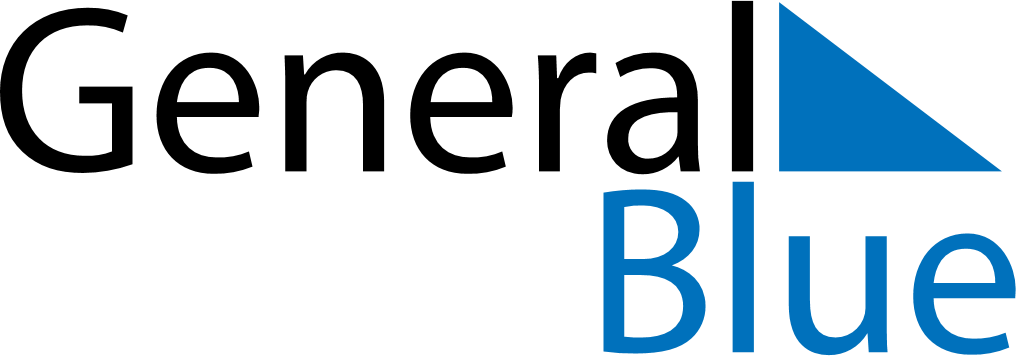 April 2020April 2020April 2020April 2020BelarusBelarusBelarusSundayMondayTuesdayWednesdayThursdayFridayFridaySaturday12334567891010111213141516171718Easter Sunday1920212223242425Orthodox Easter2627282930Commemoration Day